Publicado en Granada el 12/07/2022 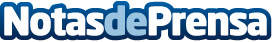 SIDN Digital Thinking, Idento Marketing y Tecnoszubia lanzan EPMD, Escuela Profesional de Marketing DigitalBajo el lema "Prepárate o actualízate. Descubre la profesión del presente con más futuro" nace la Escuela Profesional de Marketing Digital (EPMD), una nueva propuesta de formación que llega de la mano de estas agencias líderes en el entorno digital con el objetivo de formar a profesionales expertos en las diferentes áreas del Marketing Online, lanzando un primer programa formativo de más de 300 horas que busca convertirse en el Máster Profesional en Marketing Digital de referencia en EspañaDatos de contacto:EPMD Escuela Profesional de Marketing Digitalwww.epmarketingdigital.com958 89 03 87Nota de prensa publicada en: https://www.notasdeprensa.es/sidn-digital-thinking-idento-marketing-y Categorias: Nacional Educación Marketing Programación Andalucia E-Commerce Software Universidades http://www.notasdeprensa.es